Greek Papyrus 09 = Oxyrhynchus 402Found at Oxyrhynchus, EgyptSize 8 x 5.2 cm, copied 3rd century CEPublished by Bernard Grenfell & Arthur S. Hunt in 19031 John 4:11-121 John 4:11-121 John 4:11-12Ο ΘΣ ΤΑΠΡΙΣΕΝ ΗΜΑΣ, ΚΑΙ ΗΜΕΙΣΟΦΕΙΛΟΜΕΝ ΑΛΛΗΛΟΥΣ ΑΓΑΠΑΝ ΘΝΟΥΔΕΙΣ ΠΩΠΟΤΕ ΤΕΘΕΑΤΑΙ.ΤΟΝΕΙΝ ΕΑΝ ΑΓΑΠΩΜΕΝ ΑΛΛΗΛΟΥΣ, Ο ΘΣ Ε ΗΜΙΝ ΜΕΝΕΙ ΚΑΙ Η ΑΓΑΠΗ ΑΥΤΟΥ ΤΕΤΕΛΕΙΩΜΕΝΗ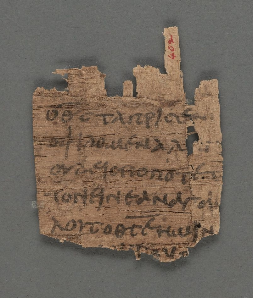 
ὁ θεὸς τάπρισεν ἡμᾶς, καὶ ἡμεῖς 
ὀφείλομεν ἀλλήλους ἀγαπᾶν. θεὸν 
οὐδεὶς πώποτε τεθέαται.τονειν ἐὰν ἀγαπῶμεν ἀλλή-
λους, ὁ θεὸς ἐν ἡμῖν μένει καὶ ἡ ἀγάπη αὐτοῦ τετελειωμένη ἐστίν1 John 4:14-171 John 4:14-171 John 4:14-17ΑΠΕΣΤΑΛΚΕΝ ΤΟΝ ΥΝ ΣΩΤΗΡΑ ΤΟΥ ΚΟΣΜΟΥ ΟΣ ΕΑΝ ΟΜΟΛΟΓΗΣΗΙ ΟΤΙ ΙΗΣ ΕΣΤΙΝ Ο ΥΣ ΤΟΥΘΥ, Ο ΘΣ ΕΝ ΑΥΤΩΙ ΜΕΝΕΙ ΚΑΙΟ ΘΣ ΕΝ ΑΥΤΩ ΕΣΤΙΝ ΚΑΙ ΗΜΕΙΣ ΕΓΝΩΚΑΜΕΝ  ΚΑΙ ΠΕΠΙΣΤΕΥΚΑΜΕΝ ΤΗΝ ΑΓΑΠΗΝ ΗΝ ΕΧΙ Ο ΧΘΣΕΝ ΗΜΙΝ Ο ΘΣ ΑΓΑΠΗ ΕΣΤΙΝ, ΚΑΟ ΜΕΝΩΝ ΕΝ ΤΗΙ ΑΓΑΠΗΙ ΕΝ ΤΩΙΘΩ ΜΕΝΕΙ ΚΑΙ Ο ΘΣ ΕΝ ΑΥΤΩΙ ΜΕ ΕΙ ΕΝ ΤΟΥΤΟΩ ΤΕΤΕΛΕΙΩΤΑΙ Η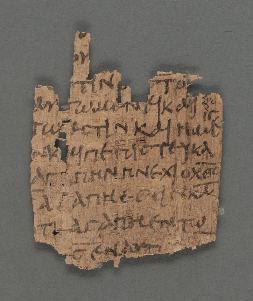 ἀπέσταλκεν τὸν υἱὸν σωτῆρα τοῦ κόσμου. Ὃς ἐὰν ὁμολογήσῃ ὅτι Ἰησοῦς ἐστιν ὁ υἱὸς τοῦθεοῦ, ὁ θεὸς ἐν αὐτῷ μένει καὶαὐτὸς ἐν τῷ θεῷ. καὶ ἡμεῖςἐγνώκαμεν καὶ πεπιστεύκαμεν τὴν ἀγάπην ἣν ἔχει ὁ θεὸςἐν ἡμῖν. Ὁ θεὸς ἀγάπη ἐστίν, καὶὁ μένων ἐν τῇ ἀγάπῃ ἐν τῷθεῷ μένει καὶ ὁ θεὸς ἐν αὐτῷμένει. Ἐν τούτῳ τετελείωται ἡBlack = visible textRed = missing textUnderscore = original overbar for abbreviationsKEYTranscription in modern, accented characters with abbreviations expanded.Italic = mistakes.